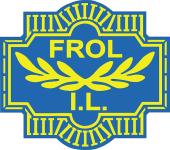 Årsmøte 2021. Trim avdelingen Frol Idrettslag.Dato: 9. februar 2021Sted: TrønderhallenTidspunkt: 19.00-21.00Saker:Sak 1: Godkjenning av innkalling og sakliste.Sak 2: Valg av møteleder.Sak 3: Valg av sekretær.Sak 4: Valg av to til å signere protokoll.Sak 5: Godkjenne årsmelding.Sak 6: Godkjenne regnskap for 2020.            Vedta budsjett for 2021Sak 7: innkomne saker.Sak 8: Valg.Saker til årsmøtet meldes til Heidi, innen 1.februar.(heidi.munkeby@gmail.com)